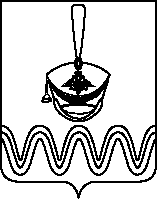 П О С Т А Н О В Л Е Н И ЕАДМИНИСТРАЦИИ БОРОДИНСКОГО СЕЛЬСКОГО ПОСЕЛЕНИЯПРИМОРСКО-АХТАРСКОГО РАЙОНА от 20.03.2017                                                                                                        № 76станица БородинскаяОб установлении оценочной стоимости посадки, посадочного материала и годового ухода в отношении одной единицы вида зеленых насаждений на территории Бородинского сельского поселения Приморско-Ахтарского районаВ соответствии с федеральными законами от 1 декабря 2014 года   № 349-ФЗ «О федеральном бюджете на 2015 год и на плановый период 2016 и 2017 годов», от 6 октября 2003 года № 131-ФЗ «Об общих принципах организации местного самоуправления в Российской Федерации», с Законом Краснодарского края от 23 апреля 2013 года № 2695-КЗ «Об охране зеленых насаждений в Краснодарском крае», администрация Бородинского сельского поселения Приморско-Ахтарского района п о с т а н о в л я е т: 1. Установить оценочную стоимость посадки, посадочного материала и годового ухода в отношении одной единицы вида зеленых насаждений на территории Бородинского сельского поселения Приморско-Ахтарского района, согласно приложению.            2. Ведущему специалисту администрации Бородинского сельского поселения Приморско-Ахтарского района обнародовать настоящее постановление и разместить на официальном сайте администрации Бородинского сельского поселения Приморско-Ахтарского района в сети Интернет.           3. Контроль за выполнением настоящего постановления оставляю за собой.           4. Постановление вступает в силу со дня его обнародования.Глава Бородинского сельского поселенияПриморско-Ахтарского района                                                В.В.Туров                                                          ПРИЛОЖЕНИЕ                                                          УТВЕРЖДЕНА                                                        постановлением администрации                                                         Бородинского сельского поселения                                                          Приморско-Ахтарского района                                                           от «20» марта № 76ОЦЕНОЧНАЯ СТОИМОСТЬпосадки, посадочного материала и годового ухода одной единицы зеленых насаждений на территории Бородинского сельского поселения Приморско-Ахтарского района.Ведущий специалист администрацииБородинского сельского поселенияПриморско-Ахтарского района                                                            А.В.АндрияноваКлассификация зеленых насажденийСтоимость работ по созданию (посадке) зеленых насаждений, с учетом индексации на уровень инфляции в 2017 году (рублей)Стоимость посадочного материала с учетом индексации на уровень инфляции в 2017 году (рублей)Стоимость ухода в течении года индексации на уровень инфляции в 2017 году (рублей)Субтропические ценные растения, 1 штука2472260731189Деревья субтропические, 1 штука2472162951189Деревья хвойные, 1 штука2472123841189Деревья лиственные, 1-й группы, 1 штука14985866550Деревья лиственные, 2-й группы, 1 штука14983910550Деревья лиственные, 3-й группы, 1 штука14982607550Кустарники, 1 штука540391399Газон, естественный травяной покров, 1 кв. м.27513352Цветники, 1 кв. м.236821589